………………………………………….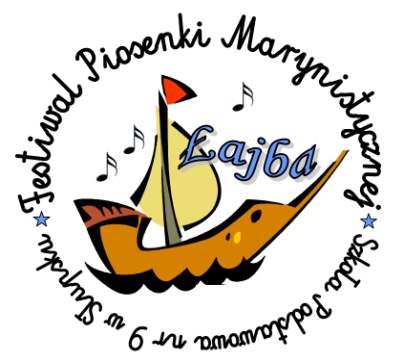      Pieczątka szkoły zgłaszającejKARTA ZGŁOSZENIA PRAC DO  KONKURSU FORM MODELARSKICH(proszę wypełnić czytelnie wielkimi literami) Nazwa szkoły/placówki:  ……………………………………………………………………Adres:   ………………………………………………………………………………………Telefon: ………………………………………………………………………………………E-mail szkoły/placówki:   ……………………………………………………………………Imię i nazwisko opiekuna:…………………………………………………………………E-mail opiekuna:   ………………………………………………………………………………………………………………Pieczątka i podpis dyrektora szkoły zgłaszającejLp.Imię i nazwisko autoraKategoria:SP 1-3; 4-81.2.3.4.5.6.7.8.9.10.